Working Together to Save Our OceansThe ​BBC programme Blue Planet 2 ​sparked an outcry about the health of our oceans and the huge threat caused by plastics, but many people around the world are working hard to help solve this problem. Read about Madison Edwards, a 12 year old​	environmental activist. Can you help to preserve our oceans by keeping a ‘plastic diar​y’ recording how much single-use plastic your family uses. Write down one thin​g that the family will do to use less plastic.​	 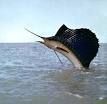 